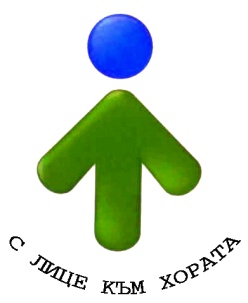 ......................./.......................2021г.      вх.№	             датаДоГлавния архитект наОбщина Долни ДъбникЗ А Я В Л Е Н И Еза издаване на удостоверение за доброволна делба и реално обособени части (чл. 200 и чл. 202 от ЗУТ)от .............................................................................................................................................................(име собствено, бащино, фамилно)постоянен адрес:.....................................................................................................................................                                              (област, община, населено място)Моля да ми бъде издадено удостоверение по чл.202 от ЗУТ за реално определени части от  собствена (сграда, жилище или друг обект), находяща се в ПИ ....................... УПИ ..................., кв………….., с идентификатор ………………………… по плана на.........................................., гр./с…………………………………, с административен адрес:........................................................ ......……………………………….…….. или по чл. 200 от ЗУТ за реално определени части от поземлен имот ПИ №............................ или УПИ …………..…...… кв.………, с идентификатор ………………………… по плана на  ……………………………, гр./с. ……………..……………, с адм. адрес .............................................................................................................................................  Удостоверението ми е необходимо за да послужи пред.......................................................Прилагам/е следните документи:Документ за собственост на поземления имот;Одобрен инвестиционен проект;Копие от Разрешение за строеж №............./............................г.Схема на обекта, издадена от службата по геодезия, картография и кадастър; Актуална скица от СГКК – Плевен (където има влязла в сила КК)Удостоверение за наследници (ако има починал собственик);Удостоверение за актуално състояние на фирмата, ако възложителят е юридическо лице;  Решение за промяна предназначението на ПИ; Пълномощно (в случай, че искането се подава от пълномощник);Други документи свързани със заявлението (копие от скица, ПУП и др.)
Срок: 7 дни - Такса: 15 лв.Дата................................................г.                                С уважение:   ….....................................гр. Долни Дъбник                      				                            